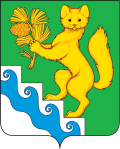 АДМИНИСТРАЦИЯ БОГУЧАНСКОГО РАЙОНАП О С Т А Н О В Л Е Н И Е15 .06. 2023 г.	                    с. Богучаны 		                   №  592-пО внесении изменений в муниципальную  программу Богучанского района «Молодежь Приангарья», утвержденную постановлением администрации Богучанского района от 01.11.2013 № 1398-пВ соответствии со статьей 179 Бюджетного кодекса Российской Федерации, постановлением администрации Богучанского района от 17.07.2013  № 849-п «Об утверждении Порядка принятия решений о разработке муниципальных программ Богучанского района, их формировании и реализации», статьями  7,43,47  Устава Богучанского района Красноярского края  ПОСТАНОВЛЯЮ:1. Внести изменения в муниципальную программу Богучанского района «Молодежь Приангарья» утвержденную постановлением администрации Богучанского района от 01.11.2013 № 1398-п следующего содержания;1.1. В разделе 1. Паспорт муниципальной программы Богучанского района «Молодежь Приангарья», строку «Ресурсное обеспечение программы, в том числе в разбивке по всем источникам финансирования по годам реализации», читать в новой редакции:1.2. В приложении № 8 к муниципальной программе Богучанского района «Молодежь Приангарья», в паспорте подпрограммы «Обеспечение реализации программы и прочие мероприятия», строку «Объемы и источники финансирования подпрограммы на период действия подпрограммы с указанием на источники финансирования по годам реализации подпрограммы», читать в новой редакции; 1.3.  Приложение № 2 к муниципальной программе  «Распределение планируемых расходов по мероприятиям программы, подпрограммам муниципальной программы Богучанского района  «Молодежь Приангарья», изложить в новой редакции согласно приложению № 1.	1.4. Приложение № 3 к муниципальной программе  «Ресурсное обеспечение и прогнозная оценка расходов на реализацию целей муниципальной программы Богучанского района  «Молодежь Приангарья» с учетом источников финансирования, в том числе по уровням бюджетной системы» изложить в новой редакции согласно приложению № 2.1.5. Приложение № 2 к подпрограмме «Вовлечение молодежи Богучанского района в социальную практику», «Перечень мероприятий подпрограммы с указанием объема средств на их реализацию и ожидаемых результатов» изложить в новой редакции согласно приложению № 3.1.6. Приложение № 4 к подпрограмме «Обеспечение реализации программы и прочие мероприятия», «Перечень мероприятий подпрограммы с указанием объема средств на их реализацию и ожидаемых результатов» изложить в новой редакции согласно приложению № 3.1.7. Приложение № 4 к муниципальной программе «Молодежь Приангарья», «Прогноз сводных показателей муниципальных заданий на оказание (выполнение муниципальных услуг (работ) муниципальным учреждением МБУ «Центр социализации и досуга молодежи» по муниципальной программе «Молодежь Приангарья» изложить в новой редакции согласно приложению № 4.2.    Контроль за исполнением настоящего постановления возложить на заместителя Главы Богучанского района по социальным вопросам И.М.  Брюханова.3. Постановление вступает в силу со дня, следующего за днем опубликования в  Официальном вестнике Богучанского района.Глава Богучанского района 	                                                       А.С. МедведевРесурсное обеспечение муниципальной программыОбъем бюджетных ассигнований на реализацию мероприятий   Программы   составляет   всего  192 616 868,40  рублей,в том числе по годам:в 2014 году всего 9 521 369,68  рублей, в том числе: 7 096 016,60 рублей - средства районного бюджета.2038202,24 рублей - средства краевого бюджета; 387 150,84  рублей - средства федерального бюджета; в  2015 году всего 10 614 591,13  рублей, в том числе: 7 931 249,77  рублей - средства районного бюджета. 2 207 530,08 рублей - средства краевого бюджета;475 811,28  рублей - средства федерального бюджета. в  2016 году всего 11 769 407,52  рублей, в том числе: 7 158 139,52 рублей - средства районного бюджета;3 368 155,07 рублей- средства краевого бюджета;1 243 112,93 рублей - средства федерального бюджета. в  2017 году всего 15 652 707,00  рублей, в том числе: 9 929 306,00 рублей -  средства районного бюджета;4 269 752,77 рублей - средства краевого бюджета; 1 453 648,23 рублей -  средства федерального бюджета. в  2018 году всего 18 226 000.00  рублей, в том числе:  11 496 993,0 -  средства районного бюджета.4 833 559,99 рублей средства краевого бюджета; 1 895 447,01 рублей - средства федерального бюджета. в  2019 году всего 15 747 664,03  рублей, в том числе: 12 775 495,55 рублей - средства районного бюджета; 2 303 453,99 рублей средства краевого бюджета;668 714,49 рублей - средства федерального бюджета; в  2020 году всего 17 189 830,83  рублей, в том числе: 14 300 335,63,00 рублей - средства районного бюджета;2 460 259,58 рублей - средства краевого бюджета ; 429 235,62 рублей - средства федерального бюджета.  в  2021 году всего 17 776 519,40  рублей, в том числе: 14 234 093,00 рублей - средства районного бюджета; 2 728  596,86  рублей - средства краевого  бюджета; 813 829,54 рублей - средства федерального бюджета. в  2022 году всего 19 327 132,00 рублей, в том числе: 14 215 551,00  рублей - средства районного бюджета;4 582 319,49 рублей - средства краевого бюджета; 529 261,51 рублей - средства федерального бюджета.  в  2023 году всего 19 066 747,00 рублей, в том числе: 15 892 475,00  рублей - средства районного бюджета;2 733 881,55 рублей - средства краевого бюджета;440 390,45 рублей - средства федерального бюджета.  в  2024 году всего 18 828 509,03 рублей, в том числе: 15 889 615,00  рублей - средства районного бюджета;2 379 235,08 рублей - средства краевого бюджета;559 658,95 рублей - средства федерального бюджета.  в  2025 году всего 18 896 390,78  рублей, в том числе: 15 889 615,00  рублей - средства районного бюджета;2 446 083,34 рублей - средства краевого бюджета;560 692,44 рублей - средства федерального бюджета. Объемы и источники финансирования подпрограммы на период действия подпрограммы с указанием на источники финансирования по годам реализации подпрограммыОбщий объем финансирования подпрограммы – 46 068 907,00 рублей, в том числе по годам:средства районного бюджета:в 2022 году –9 102 301,00 рублей; в 2023 году -11 253 215,00 рублей;в 2024 году -11 253 215,00 рублей;в 2025 году -11 253 215,00 рублей.средства краевого бюджета:в 2022 году – 2 045 961,00 рублей;в 2023 году – 709 000,00 рублей;в 2024 году - 226 000,00 рублей;в 2025 году - 226 000,00 рублей.Приложение № 1 к постановлению администрации Богучанского района  от    "15"   06   2023г.   № 592-п
 Приложение № 2 к муниципальной программе "Молодежь Приангарья"Распределение планируемых расходов за счет средств районного бюджета по мероприятиям и подпрограммам муниципальной программыСтатус (муниципальная программа, подпрограмма) Наименование муниципальной программы, подпрограммы наименование главного распорядителя бюджетных средств     (далее - ГРБС)ГРБСРасходы по годам (рублей)Расходы по годам (рублей)Расходы по годам (рублей)Расходы по годам (рублей)Расходы по годам (рублей)Статус (муниципальная программа, подпрограмма) Наименование муниципальной программы, подпрограммы наименование главного распорядителя бюджетных средств     (далее - ГРБС)ГРБСТекущий финансовый годОчередной финансовый годпервый год планового периодаИтого на   периодСтатус (муниципальная программа, подпрограмма) Наименование муниципальной программы, подпрограммы наименование главного распорядителя бюджетных средств     (далее - ГРБС)ГРБСТекущий финансовый годОчередной финансовый годпервый год планового периодавторой год планового периодаИтого на   периодСтатус (муниципальная программа, подпрограмма) Наименование муниципальной программы, подпрограммы наименование главного распорядителя бюджетных средств     (далее - ГРБС)ГРБС20222023202420252022-2025Муниципальная программа «Молодежь Приангарья» всего расходные обязательства по программех19 327 132,0019 066 747,0018 828 509,0318 896 390,7876 118 778,81Муниципальная программа «Молодежь Приангарья» в том числе по ГРБС:Муниципальная программа «Молодежь Приангарья» Муниципальное казенное учреждение «Управление культуры, физической культуры, спорта и молодежной политики Богучанского района»85613 329 012,0013 947 665,0013 342 965,0013 342 965,0053 962 607,00Муниципальная программа «Молодежь Приангарья» Финансовое управление администрации Богучанского района8902 500 000,002 578 250,002 578 250,002 578 250,0010 234 750,00Муниципальная программа «Молодежь Приангарья» Управление муниципальной собственностью Богучанского района8633 498 120,002 540 832,002 907 294,032 975 175,7811 921 421,811Подпрограмма 1«Вовлечение молодежи Богучанского района в социальную практику» всего расходные обязательства по подпрогамме:х4 221 925,004 185 200,004 038 275,004 038 275,0016 483 675,001Подпрограмма 1«Вовлечение молодежи Богучанского района в социальную практику» в том числе по ГРБС: 1Подпрограмма 1«Вовлечение молодежи Богучанского района в социальную практику» Муниципальное казенное учреждение «Управление культуры, физической культуры, спорта и молодежной политики Богучанского района»8561 721 925,001 606 950,001 460 025,001 460 025,006 248 925,001Подпрограмма 1«Вовлечение молодежи Богучанского района в социальную практику» Финансовое управление администрации Богучанского района8902 500 000,002 578 250,002 578 250,002 578 250,0010 234 750,002Подпрограмма 2«Патриотическое воспитание молодежи Богучанского района» всего расходные обязательства по подпрогрмме:х308 100,00253 000,00253 000,00253 000,001 067 100,002Подпрограмма 2«Патриотическое воспитание молодежи Богучанского района» в том числе по ГРБС: 2Подпрограмма 2«Патриотическое воспитание молодежи Богучанского района» Муниципальное казенное учреждение «Управление культуры, физической культуры, спорта и молодежной политики Богучанского района»856308 100,00253 000,00253 000,00253 000,001 067 100,003Подпрограмма 3«Обеспечение жильем молодых семей в Богучанском районе» всего расходные обязательства по подпрогамме:х3 498 120,002 540 832,002 907 294,032 975 175,7811 921 421,813Подпрограмма 3«Обеспечение жильем молодых семей в Богучанском районе» в том числе по ГРБС: 3Подпрограмма 3«Обеспечение жильем молодых семей в Богучанском районе» Управление муниципальной собственностью Богучанского района8633 498 120,002 540 832,002 907 294,032 975 175,7811 921 421,814Подпрограмма 4«Обеспечение реализации муниципальной программы и прочие мероприятия» всего расходные обязательства по подпрогамме:х11 148 262,0011 962 215,0011 479 215,0011 479 215,0046 068 907,00Подпрограмма 4«Обеспечение реализации муниципальной программы и прочие мероприятия» в том числе по ГРБС: Подпрограмма 4«Обеспечение реализации муниципальной программы и прочие мероприятия» Муниципальное казенное учреждение «Управление культуры, физической культуры, спорта и молодежной политики Богучанского района»85611 148 262,0011 962 215,0011 479 215,0011 479 215,0046 068 907,005Подпрограмма 5«Профилактика правонарушений среди молодежи Богучагнского района» всего расходные обязательства по подпрогамме:х150 725,00125 500,00150 725,00150 725,00577 675,00Подпрограмма 5«Профилактика правонарушений среди молодежи Богучагнского района» в том числе по ГРБС: Подпрограмма 5«Профилактика правонарушений среди молодежи Богучагнского района» Муниципальное казенное учреждение «Управление культуры, физической культуры, спорта и молодежной политики Богучанского района»856150 725,00125 500,00150 725,00150 725,00577 675,00Приложение № 2 к постановлению администрации Богучанского района  от   "15"   06   2023г.   № 592-п
 Приложение№3 к муниципальной программе "Молодежь Приангарья"Ресурсное обеспечение и прогнозная оценка расходов на реализацию целей муниципальной программы Богучанского района  с учетом источников финансирования, в том числе по уровням бюджетной системыПриложение № 2 к постановлению администрации Богучанского района  от   "15"   06   2023г.   № 592-п
 Приложение№3 к муниципальной программе "Молодежь Приангарья"Ресурсное обеспечение и прогнозная оценка расходов на реализацию целей муниципальной программы Богучанского района  с учетом источников финансирования, в том числе по уровням бюджетной системыПриложение № 2 к постановлению администрации Богучанского района  от   "15"   06   2023г.   № 592-п
 Приложение№3 к муниципальной программе "Молодежь Приангарья"Ресурсное обеспечение и прогнозная оценка расходов на реализацию целей муниципальной программы Богучанского района  с учетом источников финансирования, в том числе по уровням бюджетной системыПриложение № 2 к постановлению администрации Богучанского района  от   "15"   06   2023г.   № 592-п
 Приложение№3 к муниципальной программе "Молодежь Приангарья"Ресурсное обеспечение и прогнозная оценка расходов на реализацию целей муниципальной программы Богучанского района  с учетом источников финансирования, в том числе по уровням бюджетной системыПриложение № 2 к постановлению администрации Богучанского района  от   "15"   06   2023г.   № 592-п
 Приложение№3 к муниципальной программе "Молодежь Приангарья"Ресурсное обеспечение и прогнозная оценка расходов на реализацию целей муниципальной программы Богучанского района  с учетом источников финансирования, в том числе по уровням бюджетной системыПриложение № 2 к постановлению администрации Богучанского района  от   "15"   06   2023г.   № 592-п
 Приложение№3 к муниципальной программе "Молодежь Приангарья"Ресурсное обеспечение и прогнозная оценка расходов на реализацию целей муниципальной программы Богучанского района  с учетом источников финансирования, в том числе по уровням бюджетной системыПриложение № 2 к постановлению администрации Богучанского района  от   "15"   06   2023г.   № 592-п
 Приложение№3 к муниципальной программе "Молодежь Приангарья"Ресурсное обеспечение и прогнозная оценка расходов на реализацию целей муниципальной программы Богучанского района  с учетом источников финансирования, в том числе по уровням бюджетной системыПриложение № 2 к постановлению администрации Богучанского района  от   "15"   06   2023г.   № 592-п
 Приложение№3 к муниципальной программе "Молодежь Приангарья"Ресурсное обеспечение и прогнозная оценка расходов на реализацию целей муниципальной программы Богучанского района  с учетом источников финансирования, в том числе по уровням бюджетной системыПриложение № 2 к постановлению администрации Богучанского района  от   "15"   06   2023г.   № 592-п
 Приложение№3 к муниципальной программе "Молодежь Приангарья"Ресурсное обеспечение и прогнозная оценка расходов на реализацию целей муниципальной программы Богучанского района  с учетом источников финансирования, в том числе по уровням бюджетной системыПриложение № 2 к постановлению администрации Богучанского района  от   "15"   06   2023г.   № 592-п
 Приложение№3 к муниципальной программе "Молодежь Приангарья"Ресурсное обеспечение и прогнозная оценка расходов на реализацию целей муниципальной программы Богучанского района  с учетом источников финансирования, в том числе по уровням бюджетной системыПриложение № 3 к постановлению администрации Богучанского района  от     "15"   06   2023г.   № 592-пПриложение № 2   К подпрограмме 4 "Обеспечение реализации муниципальной программы и прочие мероприятие"Перечень мероприятий подпрограммы с указанием объема средств на их реализацию и ожидаемых результатовНаименование  подпрограммыГРБСКод бюджетной классификацииКод бюджетной классификацииКод бюджетной классификацииОжидаемый результат от реализации подпрограммного мероприятия (в натуральном выражении)Наименование  подпрограммыГРБСГРБСРзПрЦСР2022202320242025Итого на               2022-2025Ожидаемый результат от реализации подпрограммного мероприятия (в натуральном выражении)Подпрограмма 4 "Обеспечение реализации муниципальной программы и прочие мероприятия" в рамках муниципальной программы "Молодежь Приангарья"Подпрограмма 4 "Обеспечение реализации муниципальной программы и прочие мероприятия" в рамках муниципальной программы "Молодежь Приангарья"Подпрограмма 4 "Обеспечение реализации муниципальной программы и прочие мероприятия" в рамках муниципальной программы "Молодежь Приангарья"Подпрограмма 4 "Обеспечение реализации муниципальной программы и прочие мероприятия" в рамках муниципальной программы "Молодежь Приангарья"Подпрограмма 4 "Обеспечение реализации муниципальной программы и прочие мероприятия" в рамках муниципальной программы "Молодежь Приангарья"Подпрограмма 4 "Обеспечение реализации муниципальной программы и прочие мероприятия" в рамках муниципальной программы "Молодежь Приангарья"Подпрограмма 4 "Обеспечение реализации муниципальной программы и прочие мероприятия" в рамках муниципальной программы "Молодежь Приангарья"Подпрограмма 4 "Обеспечение реализации муниципальной программы и прочие мероприятия" в рамках муниципальной программы "Молодежь Приангарья"Подпрограмма 4 "Обеспечение реализации муниципальной программы и прочие мероприятия" в рамках муниципальной программы "Молодежь Приангарья"Подпрограмма 4 "Обеспечение реализации муниципальной программы и прочие мероприятия" в рамках муниципальной программы "Молодежь Приангарья"Подпрограмма 4 "Обеспечение реализации муниципальной программы и прочие мероприятия" в рамках муниципальной программы "Молодежь Приангарья"Цель подпрограммы: Создание условий для эффективного, ответственного и прозрачного управления финансовыми ресурсами в рамках выполнения установленных функций и полномочийЦель подпрограммы: Создание условий для эффективного, ответственного и прозрачного управления финансовыми ресурсами в рамках выполнения установленных функций и полномочийЦель подпрограммы: Создание условий для эффективного, ответственного и прозрачного управления финансовыми ресурсами в рамках выполнения установленных функций и полномочийЦель подпрограммы: Создание условий для эффективного, ответственного и прозрачного управления финансовыми ресурсами в рамках выполнения установленных функций и полномочийЦель подпрограммы: Создание условий для эффективного, ответственного и прозрачного управления финансовыми ресурсами в рамках выполнения установленных функций и полномочийЦель подпрограммы: Создание условий для эффективного, ответственного и прозрачного управления финансовыми ресурсами в рамках выполнения установленных функций и полномочийЦель подпрограммы: Создание условий для эффективного, ответственного и прозрачного управления финансовыми ресурсами в рамках выполнения установленных функций и полномочийЦель подпрограммы: Создание условий для эффективного, ответственного и прозрачного управления финансовыми ресурсами в рамках выполнения установленных функций и полномочийЦель подпрограммы: Создание условий для эффективного, ответственного и прозрачного управления финансовыми ресурсами в рамках выполнения установленных функций и полномочийЦель подпрограммы: Создание условий для эффективного, ответственного и прозрачного управления финансовыми ресурсами в рамках выполнения установленных функций и полномочийЦель подпрограммы: Создание условий для эффективного, ответственного и прозрачного управления финансовыми ресурсами в рамках выполнения установленных функций и полномочийЗадача задача подпрограммы 1. Обеспечение выполнения надлежащим образом отдельных государственных полномочий по решению вопросов поддержки молодежной политики на территории Богучанского районаЗадача задача подпрограммы 1. Обеспечение выполнения надлежащим образом отдельных государственных полномочий по решению вопросов поддержки молодежной политики на территории Богучанского районаЗадача задача подпрограммы 1. Обеспечение выполнения надлежащим образом отдельных государственных полномочий по решению вопросов поддержки молодежной политики на территории Богучанского районаЗадача задача подпрограммы 1. Обеспечение выполнения надлежащим образом отдельных государственных полномочий по решению вопросов поддержки молодежной политики на территории Богучанского районаЗадача задача подпрограммы 1. Обеспечение выполнения надлежащим образом отдельных государственных полномочий по решению вопросов поддержки молодежной политики на территории Богучанского районаЗадача задача подпрограммы 1. Обеспечение выполнения надлежащим образом отдельных государственных полномочий по решению вопросов поддержки молодежной политики на территории Богучанского районаЗадача задача подпрограммы 1. Обеспечение выполнения надлежащим образом отдельных государственных полномочий по решению вопросов поддержки молодежной политики на территории Богучанского районаЗадача задача подпрограммы 1. Обеспечение выполнения надлежащим образом отдельных государственных полномочий по решению вопросов поддержки молодежной политики на территории Богучанского районаЗадача задача подпрограммы 1. Обеспечение выполнения надлежащим образом отдельных государственных полномочий по решению вопросов поддержки молодежной политики на территории Богучанского районаЗадача задача подпрограммы 1. Обеспечение выполнения надлежащим образом отдельных государственных полномочий по решению вопросов поддержки молодежной политики на территории Богучанского районаЗадача задача подпрограммы 1. Обеспечение выполнения надлежащим образом отдельных государственных полномочий по решению вопросов поддержки молодежной политики на территории Богучанского районаМероприятие 1. 1. Выполнение муниципального задания (выполнение 4 работ)Муниципальное казенное учреждение «Управление культуры, физической культуры, спорта и молодежной политики Богучанского района»856070706400400005 973 583,007 588 215,007 588 215,007 588 215,0028 738 228,00Доля исполненных бюджетных ассигнований, предусмотренных в программном виде 100%Мероприятие 1. 1. Выполнение муниципального задания (выполнение 4 работ)Муниципальное казенное учреждение «Управление культуры, физической культуры, спорта и молодежной политики Богучанского района»85607070640027241206 600,00206 600,00Доля исполненных бюджетных ассигнований, предусмотренных в программном виде 100%Мероприятие 1. 1. Выполнение муниципального задания (выполнение 4 работ)Муниципальное казенное учреждение «Управление культуры, физической культуры, спорта и молодежной политики Богучанского района»85607070640027242686 261,00183 000,00869 261,00Доля исполненных бюджетных ассигнований, предусмотренных в программном виде 100%Мероприятие 1. 1. Выполнение муниципального задания (выполнение 4 работ)Муниципальное казенное учреждение «Управление культуры, физической культуры, спорта и молодежной политики Богучанского района»85607070640010340716 100,00716 100,00Доля исполненных бюджетных ассигнований, предусмотренных в программном виде 100%Мероприятие 1. 1. Выполнение муниципального задания (выполнение 4 работ)Муниципальное казенное учреждение «Управление культуры, физической культуры, спорта и молодежной политики Богучанского района»8560707064004Г0001 069 680,001 150 000,001 150 000,001 150 000,004 519 680,00Доля исполненных бюджетных ассигнований, предусмотренных в программном виде 100%Мероприятие 1. 1. Выполнение муниципального задания (выполнение 4 работ)Муниципальное казенное учреждение «Управление культуры, физической культуры, спорта и молодежной политики Богучанского района»8560707064004Э00092 261,59250 000,00250 000,00250 000,00842 261,59Доля исполненных бюджетных ассигнований, предусмотренных в программном виде 100%Мероприятие 1. 1. Выполнение муниципального задания (выполнение 4 работ)Муниципальное казенное учреждение «Управление культуры, физической культуры, спорта и молодежной политики Богучанского района»8560707064004М00062 058,4170 000,0070 000,0070 000,00272 058,41Доля исполненных бюджетных ассигнований, предусмотренных в программном виде 100%Мероприятие 1. 1. Выполнение муниципального задания (выполнение 4 работ)Муниципальное казенное учреждение «Управление культуры, физической культуры, спорта и молодежной политики Богучанского района»856070706400410001 536 900,002 170 000,002 170 000,002 170 000,008 046 900,00Доля исполненных бюджетных ассигнований, предусмотренных в программном виде 100%Мероприятие 1. 1. Выполнение муниципального задания (выполнение 4 работ)Муниципальное казенное учреждение «Управление культуры, физической культуры, спорта и молодежной политики Богучанского района»8560707064004700017 818,0025 000,0025 000,0025 000,0092 818,00Доля исполненных бюджетных ассигнований, предусмотренных в программном виде 100%Мероприятие 1.2.  Капитальный ремонт и реконструкеция здания Муниципальное казенное учреждение «Управление культуры, физической культуры, спорта и молодежной политики Богучанского района»856070706400Ц0000350 000,000,000,00350 000,00Капитальный ремонтМероприятие 1.2.  Капитальный ремонт и реконструкеция здания Муниципальное казенное учреждение «Управление культуры, физической культуры, спорта и молодежной политики Богучанского района»856070706400S45600,00300 000,000,00300 000,00Капитальный ремонтМероприятие 1.3. Получение краевой субсидии на поддержку муниципальных молодежных центровМуниципальное казенное учреждение «Управление культуры, физической культуры, спорта и молодежной политики Богучанского района»856070706400S456076 000,0076 000,0076 000,0076 000,00304 000,00Будет вовлечено ежегодно  более 1200  молодежи     района в мероприятия сферы молодежной политики Красноярского края. 856070706400S4560361 000,00150 000,00150 000,00150 000,00811 000,00Будет вовлечено ежегодно  более 1200  молодежи     района в мероприятия сферы молодежной политики Красноярского края. Итого по подпрограмме:ХХХХ11 148 262,0011 962 215,0011 479 215,0011 479 215,0046 068 907,00в том числе по источникам финансирования:краевой бюджетххх2 045 961,00709 000,00226 000,00226 000,003 206 961,00районный бюджетххХ9 102 301,0011 253 215,0011 253 215,0011 253 215,0042 861 946,00
Приложение №  4  к постановлению администрации Богучанского района  от    "15"   06   2023г.   № 592-п
Приложение № 4 к муниципальной программе «Молодежь Приангарья»Прогноз сводных показателей муниципальных заданий на оказание (выполнение) муниципальных услуг (работ) муниципальным учреждением  МБУ "Центр социализации и досуга молодежи" по муниципальной программе "Молодежь Приангарья"
Приложение №  4  к постановлению администрации Богучанского района  от    "15"   06   2023г.   № 592-п
Приложение № 4 к муниципальной программе «Молодежь Приангарья»Прогноз сводных показателей муниципальных заданий на оказание (выполнение) муниципальных услуг (работ) муниципальным учреждением  МБУ "Центр социализации и досуга молодежи" по муниципальной программе "Молодежь Приангарья"
Приложение №  4  к постановлению администрации Богучанского района  от    "15"   06   2023г.   № 592-п
Приложение № 4 к муниципальной программе «Молодежь Приангарья»Прогноз сводных показателей муниципальных заданий на оказание (выполнение) муниципальных услуг (работ) муниципальным учреждением  МБУ "Центр социализации и досуга молодежи" по муниципальной программе "Молодежь Приангарья"
Приложение №  4  к постановлению администрации Богучанского района  от    "15"   06   2023г.   № 592-п
Приложение № 4 к муниципальной программе «Молодежь Приангарья»Прогноз сводных показателей муниципальных заданий на оказание (выполнение) муниципальных услуг (работ) муниципальным учреждением  МБУ "Центр социализации и досуга молодежи" по муниципальной программе "Молодежь Приангарья"
Приложение №  4  к постановлению администрации Богучанского района  от    "15"   06   2023г.   № 592-п
Приложение № 4 к муниципальной программе «Молодежь Приангарья»Прогноз сводных показателей муниципальных заданий на оказание (выполнение) муниципальных услуг (работ) муниципальным учреждением  МБУ "Центр социализации и досуга молодежи" по муниципальной программе "Молодежь Приангарья"
Приложение №  4  к постановлению администрации Богучанского района  от    "15"   06   2023г.   № 592-п
Приложение № 4 к муниципальной программе «Молодежь Приангарья»Прогноз сводных показателей муниципальных заданий на оказание (выполнение) муниципальных услуг (работ) муниципальным учреждением  МБУ "Центр социализации и досуга молодежи" по муниципальной программе "Молодежь Приангарья"
Приложение №  4  к постановлению администрации Богучанского района  от    "15"   06   2023г.   № 592-п
Приложение № 4 к муниципальной программе «Молодежь Приангарья»Прогноз сводных показателей муниципальных заданий на оказание (выполнение) муниципальных услуг (работ) муниципальным учреждением  МБУ "Центр социализации и досуга молодежи" по муниципальной программе "Молодежь Приангарья"
Приложение №  4  к постановлению администрации Богучанского района  от    "15"   06   2023г.   № 592-п
Приложение № 4 к муниципальной программе «Молодежь Приангарья»Прогноз сводных показателей муниципальных заданий на оказание (выполнение) муниципальных услуг (работ) муниципальным учреждением  МБУ "Центр социализации и досуга молодежи" по муниципальной программе "Молодежь Приангарья"
Приложение №  4  к постановлению администрации Богучанского района  от    "15"   06   2023г.   № 592-п
Приложение № 4 к муниципальной программе «Молодежь Приангарья»Прогноз сводных показателей муниципальных заданий на оказание (выполнение) муниципальных услуг (работ) муниципальным учреждением  МБУ "Центр социализации и досуга молодежи" по муниципальной программе "Молодежь Приангарья"
Приложение №  4  к постановлению администрации Богучанского района  от    "15"   06   2023г.   № 592-п
Приложение № 4 к муниципальной программе «Молодежь Приангарья»Прогноз сводных показателей муниципальных заданий на оказание (выполнение) муниципальных услуг (работ) муниципальным учреждением  МБУ "Центр социализации и досуга молодежи" по муниципальной программе "Молодежь Приангарья"
Приложение №  4  к постановлению администрации Богучанского района  от    "15"   06   2023г.   № 592-п
Приложение № 4 к муниципальной программе «Молодежь Приангарья»Прогноз сводных показателей муниципальных заданий на оказание (выполнение) муниципальных услуг (работ) муниципальным учреждением  МБУ "Центр социализации и досуга молодежи" по муниципальной программе "Молодежь Приангарья"Наименование услуги (работы), показателя объема услуги (работы)Значение показателя объема услуги (работы по годамЗначение показателя объема услуги (работы по годамЗначение показателя объема услуги (работы по годамЗначение показателя объема услуги (работы по годамРасходы районного бюджета на оказание (выполнение) муниципальной услуги (работы) по годам, рублейРасходы районного бюджета на оказание (выполнение) муниципальной услуги (работы) по годам, рублейРасходы районного бюджета на оказание (выполнение) муниципальной услуги (работы) по годам, рублейРасходы районного бюджета на оказание (выполнение) муниципальной услуги (работы) по годам, рублейНаименование услуги (работы), показателя объема услуги (работы)20222023202420252022202320242025Наименование услуги (работы) и ее содержание:  Наименование услуги (работы) и ее содержание:  Наименование услуги (работы) и ее содержание:  Наименование услуги (работы) и ее содержание:  Наименование услуги (работы) и ее содержание:  Наименование услуги (работы) и ее содержание:  Наименование услуги (работы) и ее содержание:  Наименование услуги (работы) и ее содержание:  Наименование услуги (работы) и ее содержание:  Подпрограмма 4 «Обеспечение реализации муниципальной программы и прочие мероприятия». Услуга 1.Организация мероприятий в сфере молодежной политики, направленных на формирование системы развития талантливой и инициативной молодежи, создание условий для самореализации подростков и молодежи, развитие творческого, профессионального, интеллектуального потенциалов подростков и молодежи.8012121212 600 194,0013 472 665,0013 167 965,0013 167 965,00Услуга 2.Организация мероприятий, направленных на профилактику асоциального и деструктивного поведения подростков и молодежи, поддержка детей и молодежи, находящейся в социально-опасном положении.5588812 600 194,0013 472 665,0013 167 965,0013 167 965,00Услуга 3. Организация мероприятий в сфере молодежной политики, направленных на гражданское и патриотическое воспитание молодежи, воспитание толерантности в молодежной среде, формирование правовых, культурных и нравственных ценностей среди молодежи.3030303012 600 194,0013 472 665,0013 167 965,0013 167 965,00